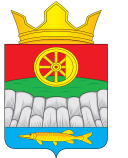 РОССИЙСКАЯ ФЕДЕРАЦИЯАДМИНИСТРАЦИЯ КРУТОЯРСКОГО СЕЛЬСОВЕТАУЖУРСКИЙ РАЙОН КРАСНОЯРСКИЙ КРАЙ                        РАСПОРЯЖЕНИЕ20.11.2017                                   с. Крутояр                                               № 73На основании подпункта 2 пункта 2 статьи 40.1 Устава Крутоярского сельсовета назначить публичные слушания на 04.12.2017 г в 17 часов по адресу: Красноярский край, Ужурский район, с. Крутояр, ул. Главная, дом 11, в здании администрации Крутоярского сельсовета для рассмотрения проекта бюджета Крутоярского сельсовета на 2018 г и плановый период 2019-2020гг.Инициатором слушаний выступает глава Крутоярского сельсовета.С материалами по рассматриваемому вопросу можно ознакомиться в здании администрации Крутоярского сельсовета по адресу: Красноярский край, Ужурский район, с. Крутояр, ул. Главная, дом 11.Председательствующего и секретаря публичных слушаний избрать на заседании.Назначить ответственным за проведение публичных слушаний главного специалиста администрации Крутоярского сельсовета (Ковалеву И.В.)Глава Крутоярского сельсовета                                                            Е.В. Можина                              